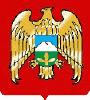 МЕСТНАЯ  АДМИНИСТРАЦИЯ ЭЛЬБРУССКОГО МУНИЦИПАЛЬНОГО РАЙОНА КАБАРДИНО-БАЛКАРСКОЙ РЕСПУБЛИКИКЪЭБЭРДЕЙ - БАЛЪКЪЭР РЕСПУБЛИКЭМ ХЫХЬЭ ЭЛЬБРУС МУНИЦИПАЛЬНЭ РАЙОНЫМ И ЩIЫПIЭ АДМИНИСТРАЦЭКЪАБАРТЫ-МАЛКЪАР РЕСПУБЛИКАНЫ ЭЛЬБРУС МУНИЦИПАЛ РАЙОНУНУ ЖЕР-ЖЕРЛИ АДМИНИСТРАЦИЯСЫ« 24 » января 2024 г.              О внесении изменений в муниципальную программу  «Развитие молодежной политики в Эльбрусском муниципальном районе Кабардино-Балкарской Республики на 2024-2026 годы»	В соответствии с подпунктом 4.5 пункта 4 и подпунктом 5.2 пункта 5 Порядка разработки, реализации и оценки эффективности муниципальных программ Эльбрусского муниципального района КБР, утвержденного Постановлением местной администрации Эльбрусского муниципального района от 25.12.2017 года №370 местная администрация Эльбрусского муниципального района постановляет:        1. Утвердить прилагаемые изменения, которые вносятся в  муниципальную программу «Развитие молодежной политики в Эльбрусском муниципальном районе Кабардино-Балкарской Республики на 2024-2026 годы» , утвержденную Постановлением местной администрации Эльбрусского муниципального района от 25.12.2023 года № 530.         2. Опубликовать настоящее постановление в газете "Эльбрусские новости" и  на сайте местной администрации Эльбрусского муниципального района КБР https://www.el.adm-kbr.ru/.                   3. Контроль за исполнением настоящего постановления возложить на первого заместителя главы местной администрации Эльбрусского муниципального района  М.М.Отаров.И.о. главы местной администрацииЭльбрусского муниципального района                                  К.С. СоттаевУтвержденыПостановлениемМестной администрацииЭльбрусского муниципального района КБРот 24.01.2024г.  N 11Изменения, которые вносятся в муниципальную программу ««Развитие молодежной политики в Эльбрусском муниципальном районе Кабардино-Балкарской Республики на 2024-2026 годы» , утвержденную Постановлением местной администрации Эльбрусского муниципального района от 25.12.2023 года № 530.В паспорте муниципальной программы:В  позиции «мероприятия программы»  дополнить пунктом 10 следующего содержания:позицию «Объемы бюджетных ассигнований программы (с разбивкой по годам и уровням бюджетов) » изложить в следующей редакции: 2. Приложение 3  дополнить пунктом 10  следующего содержания:3. Приложение  №4  изложить в новой редакции согласно приложения.Приложение № 4Ресурсное обеспечение реализации муниципальной программы «Развитие молодежной политики в Эльбрусском муниципальном районе на 2024-2026 годы»ПОСТАНОВЛЕНИЕУНАФЭБЕГИМ     № 11     № 11     № 11мероприятия программы10. Проведение мероприятий, предусматривающих единое наименование, подход и тематику их проведения в Эльбрусском муниципальном районе в рамках реализации программы комплексного комплексного развития молодежной политики в регионах Российской Федерации "Регион для молодых", обеспечивающих достижение целей, показателей и результатов регионального проекта "Развитие системы поддержки молодежи ("Молодежь России") Объемы бюджетных ассигнований программы(с разбивкой по годам и уровням бюджетов)Общий объем финансирования за счет средств федерального бюджета – 0,0 тыс. руб., в т.ч. по годам:2024 г. – 0,0  руб.;2025 г. – 0,0 руб.;2026 г. – 0,0 рубОбщий объем финансирования за счет средств республиканского бюджета – 9 101,00  тыс. руб., в т.ч. по годам:2024 г. – 9 101,00 тысруб;2025 г. – 0,0 тыс. руб.;2026 г. – 0,0 тыс. руб.Общий объем финансирования за счет средств местного бюджета - 785,73  тыс. руб., в т.ч. по годам:2024 г. – 385,73 тыс. руб.;2025 г. –  200,00 тыс. руб.;2026 г. – 200, 00 руб.Общий объем финансирования за счет внебюджетных источников – 0,0тыс. руб., в т.ч. по годам:2024г. -0,00тыс.руб,2025г.- 0,00 тыс.руб,2026г.- 0,00тыс.руб.ИТОГО общий объем финансирования за счет всех источников финансирования –9 886,73 тыс. руб., в том числе по годам:2024г. – 9 486,73 тыс.руб.2025г. – 200,00 тыс.руб,2026г. – 200,00 тыс.рубNп/пНаименование мероприятияИсполнительСроки выполненияНаправления реализацииОжидаемые результатыСвязь с показателями (индикаторами) программы10. Проведение мероприятий, предусматривающих единое наименование, подход и тематику их проведения в Эльбрусском муниципальном районе в рамках реализации программы комплексного комплексного развития молодежной политики в регионах Российской Федерации "Регион для молодых", обеспечивающих достижение целей, показателей и результатов регионального проекта "Развитие системы поддержки молодежи ("Молодежь России") МУ «Управление образования Эльбрусского муниципального района КБР»Комитет по физической культуре и спорту Эльбрусского муниципального района КБРУправление культуры Эльбрусского муниципального района КБРОбщественные организации (по согласованию)Местные администрации поселений Эльбрусского муниципального района КБРМолодежный совет (по согласованию)Волонтерские отряды2024г.проведение обучающих семинаров с курсами повышения квалификации для специалистов по работе с молодежью;взаимодействие в ходе реализации государственной программы с образовательными организациями, реализующими программы начального общего, среднего общего, среднего профессионального и высшего образования;поддержка волонтерских и патриотических организаций, осуществляющих деятельность на базе образовательных организаций высшего образования;повышение информированности граждан о мероприятиях государственной программы;привлечение обучающихся образовательных организаций, реализующих программы начального общего, основного общего, среднего общего, среднего профессионального и высшего образования в деятельность регионального отделения общероссийского общественно-государственного движения детей и молодежи "Движение первых";проведение в интерактивных форматах мероприятий, направленных на профилактику религиозно-политического экстремизма и терроризма в молодежной среде;вовлечение в социальную практику и деятельность движений молодежи, состоящей на различных видах профилактического учета;вовлечение в наставническую деятельность жителей, зарегистрированных в республиканской базе наставников;увеличение количества детей и молодежи в возрасте до 35 лет, вовлеченных в социально активную деятельность через увеличение охвата патриотическими проектами;развитие системы межпоколенческого взаимодействия и обеспечения преемственности поколений, поддержка общественных инициатив и проектов, направленных на гражданское и патриотическое воспитание молодежи;вовлечение молодых людей в возрасте от 14 до 35 лет во Всероссийскую форумную кампанию;увеличение количества молодых людей в возрасте от 14 до 35 лет, обученных практикам проектирования;вовлечение в мероприятия молодежной политики не менее 61% молодых людей в возрасте от 14 до 35 лет;возрождение студенческих и молодежных педагогических, строительных и трудовых отрядов на базе средних профессиональных и высших учебных заведений;повышение предпринимательских компетенций молодых людей;консультации молодежи из сельских поселений по молодежному предпринимательству;привлечение добровольцев (волонтеров) к прохождению курсов (лекций, программ) по работе в сфере добровольчества (волонтерства) и технологиям работы с добровольцами (волонтерами) на базе центров поддержки добровольчества (волонтерства), некоммерческих организаций, образовательных организаций и иных учреждений, осуществляющих деятельность в сфере добровольчества (волонтерства);проведение информационной и рекламной кампании в целях популяризации добровольчества (волонтерства);вовлечение центрами (сообществами, объединениями) поддержки добровольчества (волонтерства) на базе образовательных организаций, некоммерческих организаций, государственных и муниципальных учреждений граждан в добровольческую (волонтерскую) деятельность;увеличение доли молодых людей от общего числа молодежи, вовлеченных в творческую деятельность;создание инфраструктуры молодежной политики;проведение социологических и аналитических исследований.развитие проактивной позиции молодежи и добровольчества;совершенствование системы гражданско-патриотического воспитания;обеспечение поддержки традиционных и семейных ценностей среди молодежи, молодых семей;обеспечение поддержки молодежных инициатив и объединений;формирование информационного поля, благоприятного для развития молодежи, совершенствование механизмов обратной связи между государственными структурами, общественными объединениями и молодежью, а также повышение эффективности использования информационной инфраструктуры в интересах патриотического и гражданского воспитания молодежи;развитие личностного и кадрового потенциала молодежи;обеспечение реализации профессиональных возможностей молодежи;создание инфраструктурных условий для социокультурного и профессионального взаимодействия молодежи;создание условий для социализации молодежи, находящейся в трудной жизненной ситуации, характеризующейся девиантным поведением;акцент на работу с сельской молодежью и ее "закрепление на местах" посредством расширения возможностей в предпринимательской сфере в сельской местности;увеличение количества совместных межотраслевых проектов, в том числе в контексте федеральных проектов с исполнительными органами государственной власти Кабардино-Балкарской Республики;создание условий для самореализации молодежи и развития ее творческого потенциала;укрепление нового образа молодежной политики в глазах общественности и повышение уровня ее значимости в социально-экономической повестке развития Кабардино-Балкарской Республики;реализация форматов "инициативного бюджетирования" для молодежных сообществ и др.1, 2, 3- Участие в региональных и  межрегиональных конкурсных мероприятиях, направленных на продвижение инициативной и талантливой молодежи;- Доля молодежи, вовлеченной в деятельность по развитию молодежного самоуправления, системы работы с лидерами и талантливой молодежью;- Доля молодежи, вовлеченной в добровольческое (волонтерское) движение иохваченной гражданско-патриотическими, профилактическими   акциями и мероприятиями(тыс. руб.)(тыс. руб.)(тыс. руб.)Статус и наименование программы, подпрограммы программы, основного мероприятияГРБС ответственный исполнитель, исполнительКод бюджетной классификацииКод бюджетной классификацииКод бюджетной классификацииКод бюджетной классификацииКод бюджетной классификацииКод бюджетной классификацииКод бюджетной классификацииКод бюджетной классификацииОбъемы бюджетных ассигнований, тыс. руб.Объемы бюджетных ассигнований, тыс. руб.Объемы бюджетных ассигнований, тыс. руб.Объемы бюджетных ассигнований, тыс. руб.Статус и наименование программы, подпрограммы программы, основного мероприятияГРБС ответственный исполнитель, исполнительКВСРРаздел Подраздел Подраздел КЦСРКЦСРКЦСРКВР2024год2024год2025год2026 годМуниципальная программа  «Развитие молодежной политики в Эльбрусском муниципальном районе на 2024-2026 годы»Всего:9 486,739 486,73600,00600,00Муниципальная программа  «Развитие молодежной политики в Эльбрусском муниципальном районе на 2024-2026 годы»Местная администрация Эльбрусского муниципального района9 286,739 286,730,000,00Муниципальная программа  «Развитие молодежной политики в Эльбрусском муниципальном районе на 2024-2026 годы»МУ «Управление образования» местной администрации Эльбрусского муниципального района в т.ч.200,00200,00200,00200,00Основное мероприятие 1 «Реализация Регионального проект "Развитие системы поддержки молодежи ("Молодежь России")"Местная администрация Эльбрусского муниципального района: в т.ч.803070707022EГ00000022EГ00000022EГ000009 286,739 286,730,000,00Основное мероприятие 1 «Реализация Регионального проект "Развитие системы поддержки молодежи ("Молодежь России")"Республиканский бюджет803070707022EГ00000022EГ00000022EГ000009 101,009 101,000,000,00Основное мероприятие 1 «Реализация Регионального проект "Развитие системы поддержки молодежи ("Молодежь России")"Местный бюджет 803070707022EГ00000022EГ00000022EГ00000185,73185,730,000,001.1.Реализация программы "Развитие системы поддержки молодежной политики "Регион для молодых"Республиканский бюджет803070707022EГ51160022EГ51160022EГ51160   9 101,00   9 101,000,000,001.1.Реализация программы "Развитие системы поддержки молодежной политики "Регион для молодых"Местный бюджет 803070707022EГ51160022EГ51160022EГ51160    185,73    185,730,000,001.1.1. Создание муниципального молодежного центра в Эльбрусском муниципальном районеРеспубликанский бюджет803070707022EГ51160022EГ51160022EГ511602007 751,007 751,000,000,001.1.1. Создание муниципального молодежного центра в Эльбрусском муниципальном районеМестный бюджет 803070707022EГ51160022EГ51160022EГ51160200158,18158,180,000,001.1.2.Проведение мероприятий предусматривающих единое наименование и тематику их проведения в Эльбрусском муниципальном районеРеспубликанский бюджет803070707022EГ51160022EГ51160022EГ511602001 350,001 350,000,000,001.1.2.Проведение мероприятий предусматривающих единое наименование и тематику их проведения в Эльбрусском муниципальном районеМестный бюджет 803070707022EГ51160022EГ51160022EГ5116020027,5527,550,000,00Основное мероприятие 2 "Поддержка молодежных инициатив и патриотического воспитания"МУ «Управление образования» местной администрации Эльбрусского муниципального района в т.ч.873070707024080000002408000000240800000200,00200,00200,00200,002.1.Мероприятия по патриотическому воспитанию граждан Российской ФедерацииМестный бюджет873070707024089605702408960570240896057200200,00200,00200,00200,00